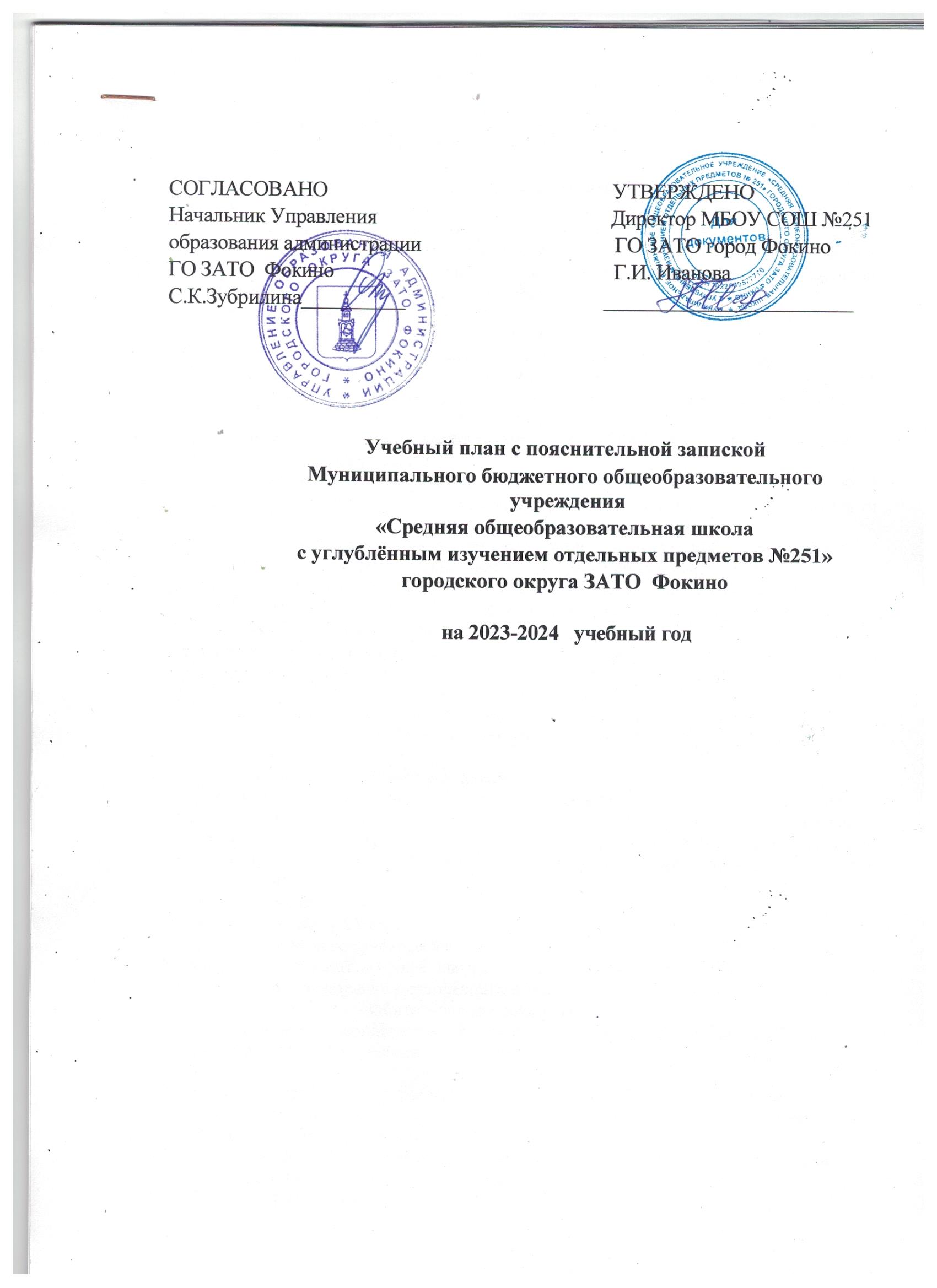 Учебный план начального общего образования по ФГОС-2021 и ФОП
при пятидневной учебной неделеПояснительная запискаУчебный план основной образовательной программы начального общего образования МБОУ СОШ № 251 (далее – учебный план) фиксирует общий объем нагрузки, максимальный объем аудиторной нагрузки обучающихся при пятидневной учебной неделе, состав и структуру предметных областей, распределяет учебное время, отводимое на их освоение, по классам и учебным предметам.Содержание образования при получении начального общего образования реализуется преимущественно за счет учебных предметов, курсов, обеспечивающих целостное восприятие мира, системно-деятельностный подход и индивидуализацию обучения.В целях удовлетворения образовательных потребностей и интересов обучающихся могут разрабатываться индивидуальные учебные планы, в том числе для ускоренного обучения, в пределах осваиваемой программы начального общего образования в порядке, установленном локальными нормативными актами МБОУ СОШ №251. Реализация индивидуальных учебных планов.В основу учебного плана положен вариант федерального учебного плана № 1 Федеральной образовательной программы, утвержденной приказом Минпросвещения от 18.05.2023 № 372. Учебный план предусматривает четырехлетний нормативный срок освоения образовательных программ начального общего образования. Продолжительность учебного года при получении начального общего образования для 1-х классов составляет 33 недели, для 2–4-х классов – 34 недели. Соответственно, весь период обучения на уровне НОО составляет 135 учебных недель.Образовательная недельная нагрузка равномерно распределена в течение учебной недели. При распределении часов учтен ступенчатый режим в 1-м классе: в сентябре–декабре уроки длятся по 35 минут, в январе–мае – по 40 минут.Объем максимально допустимой нагрузки в течение дня:для 1-х классов – не более четырех уроков в день и один день в неделю – пять уроков;2–4-х классов – не более пяти уроков.Количество часов, отведенных на освоение обучающимися учебных предметов, курсов, модулей из обязательной части и части, формируемой участниками образовательного процесса, в совокупности не превышает величину недельной образовательной нагрузки, установленную СанПиН 1.2.3685-21. В учебном плане начального общего образования МБОУ СОШ № 251 выделено:в 1-х классах – 21 час в неделю;2–4-х классах – 23 часа в неделю.Общее количество часов учебных занятий за четыре года составляет 3039 часов.Учебный план состоит из двух частей – обязательной части и части, формируемой участниками образовательных отношений.Обязательная часть учебного планаОбязательная часть учебного плана определяет состав учебных предметов обязательных предметных областей и учебное время, отводимое на их изучение по классам (годам) обучения.Урочная деятельность направлена на достижение обучающимися планируемых результатов освоения программы начального общего образования с учетом обязательных для изучения учебных предметов.Обязательная часть учебного плана включает в себя следующие предметные области:«Русский язык и литературное чтение».«Иностранный язык».«Математика и информатика».«Обществознание и естествознание ("Окружающий мир")».«Основы религиозных культур и светской этики».«Искусство».«Технология».«Физическая культура».В школе языком образования является русский язык, и в соответствии с пунктом 32.1 ФГОС НОО изучение родного языка и литературного чтения на родном языке из числа языков народов Российской Федерации, государственных языков республик Российской Федерации осуществляется по заявлению родителей (законных представителей) несовершеннолетних. Родители в своих заявлениях отказались от изучения предметов «Родной (русский) язык» и «Литературное чтение на родном (русском) языке».Изучение информатики в 1–4-х классах осуществляется в рамках учебных предметов обязательной части учебного плана. Достижение предметных и метапредметных результатов, связанных с использованием информационных технологий, достигается за счет включения тематических разделов или модулей в программы следующих учебных предметов:«Математика» – раздел «Математическая информация» (предполагает развитие навыков поиска и применения информации, использование разнообразных источников информации, в том числе сети Интернет);«Окружающий мир» – модуль «Безопасность в сети Интернет» (обеспечивает достижение предметных и метапредметных результатов, связанных с использованием информационных технологий);«Изобразительное искусство» – модуль «Азбука цифровой графики» (предусматривает изучение фотографии, работу в программах Paint, Picture Manager и PowerPoint, виртуальные путешествия);«Технология» – модуль «Информационно-коммуникативные технологии» (обеспечивает достижение предметных и метапредметных результатов, связанных с использованием информационных технологий).Учебный предмет «Основы религиозных культур и светской этики» изучается в объеме 1 часа в неделю в 4-м классе. На основании заявлений родителей (законных представителей) несовершеннолетних обучающихся в учебном плане представлены модули «Основы православной культуры», «Основы религиозных культур народов России» и «Основы светской этики».При проведении занятий по учебным предметам «Иностранный язык» (во 2–4-х классах) и «Основы религиозных культур и светской этики» (в 4-х классах) осуществляется деление классов на две группы с учетом норм по предельно допустимой наполняемости групп.Часть учебного плана, формируемая участниками образовательных отношенийЧасть учебного плана, формируемая участниками образовательных отношений, обеспечивает реализацию индивидуальных потребностей обучающихся. Время, отводимое на данную часть внутри максимально допустимой недельной нагрузки обучающихся, используется:на увеличение учебных часов, отводимых на изучение отдельных учебных предметов, курсов, модулей из перечня, предлагаемого МБОУ СОШ №251, по выбору родителей (законных представителей) несовершеннолетних обучающихся:курс «Спортивные игры», 1-й класс (1 час в неделю), – дополняет учебный предмет «Физическая культура» и является третьим часом физической активности;курс «Основы финансовой грамотности», 2, 3-й класс (1 час в неделю), – целью курса является развитие речевых, интеллектуальных и познавательных способностей обучающихся к финансам;на курсы внеурочной деятельности из перечня, предлагаемого МБОУ СОШ №251, по выбору родителей (законных представителей) несовершеннолетних обучающихся:«Проектная мастерская», 1–4-й классы (1 час в неделю);«Разговоры о важном», 1–4-й классы (1 час в неделю);«Становлюсь грамотным читателем: читаю, думаю, понимаю», 3–4-й классы (1 час в неделю).В целях выполнения Концепции развития детско-юношеского спорта в Российской Федерации до 2030 года и в соответствии с письмом Минпросвещения от 21.12.2022 № ТВ-2859/03 МБОУ СОШ №251 реализует третий час физической активности за счет часов спортивных секций и спортивных клубов в рамках дополнительного образования детей.Время, отведенное на внеурочную деятельность, не учитывается при определении максимально допустимой недельной учебной нагрузки обучающихся.Формы организации образовательной деятельности, чередование урочной и внеурочной деятельности при реализации основной образовательной программы начального общего образования определяет МБОУ СОШ №251.Формы организации и объем внеурочной деятельности для обучающихся при освоении ими программы начального общего образования определены в плане внеурочной деятельности с учетом образовательных потребностей и интересов обучающихся, запросов родителей (законных представителей) несовершеннолетних обучающихся, возможностей МБОУ СОШ №251.Формы промежуточной аттестацииУчебный план определяет формы проведения промежуточной аттестации в соответствии с ФОП НОО, утвержденной приказом Минпросвещения от 18.05.2023 № 372, и «Положением о текущем контроле и промежуточной аттестации» МБОУ СОШ №251.В 1-м классе промежуточная аттестация не проводится. Промежуточная аттестация обучающихся проводится начиная с 2-го класса в конце каждого учебного периода по каждому изучаемому учебному предмету. Промежуточная аттестация обучающихся проводится на основе результатов накопленной оценки и результатов выполнения тематических проверочных работ и фиксируется в классном журнале.По итогам промежуточной аттестации обучающемуся выставляется промежуточная оценка, которая фиксирует достижение предметных планируемых результатов и универсальных учебных действий. По учебным предметам «Русский язык», «Литературное чтение», «Математика» промежуточная оценка выставляется с учетом степени значимости отметок за тематические проверочные работы.Промежуточная оценка является основанием для перевода обучающихся в следующий класс.Формы промежуточной аттестации для учебных предметов, учебных и внеурочных курсов, учебных модулей представлены в таблице:Учебный план начального общего образования (пятидневная неделя)2. Пояснительная записка к учебным планам основного общего образования по ФГОС-2021 и ФОП при пятидневной учебной неделе.Учебный план основной образовательной программы основного общего образования (далее – учебный план) обеспечивает реализацию требований ФГОС ООО и ФОП ООО, определяет общие рамки отбора учебного материала, формирования перечня результатов образования и организации образовательной деятельности.
Учебный план:фиксирует максимальный объем учебной нагрузки обучающихся;определяет и регламентирует перечень учебных предметов, курсов и время, отводимое на их освоение и организацию;распределяет учебные предметы, курсы, модули по классам и учебным годам.Учебный план состоит из двух частей: обязательной части и части, формируемой участниками образовательных отношений.Обязательная часть учебного плана определяет состав учебных предметов, обязательных для всех имеющих по данной программе государственную аккредитацию образовательных организаций, реализующих образовательную программу основного общего образования, и учебное время, отводимое на их изучение по классам (годам) обучения.Часть учебного плана, формируемая участниками образовательных отношений, определяет время, отводимое на изучение учебных предметов, учебных курсов, учебных модулей по выбору обучающихся, родителей (законных представителей) несовершеннолетних обучающихся, в том числе предусматривающих углубленное изучение учебных предметов, с целью удовлетворения различных интересов обучающихся, потребностей в физическом развитии и совершенствовании, а также учитывающих этнокультурные интересы, особые образовательные потребности обучающихся с ОВЗ.Время, отводимое на данную часть федерального учебного плана, в МБОУ СОШ № 251 использовано на:увеличение учебных часов, предусмотренных на изучение отдельных учебных предметов обязательной части, в том числе на углубленном уровне;введение специально разработанных учебных курсов, обеспечивающих интересы и потребности участников образовательных отношений, в том числе этнокультурные;другие виды учебной, воспитательной, спортивной и иной деятельности обучающихся.В интересах детей с участием обучающихся и их семей могут разрабатываться индивидуальные учебные планы, в рамках которых формируется индивидуальная траектория развития обучающегося (содержание учебных предметов, курсов, модулей, темп и формы образования). Реализация индивидуальных учебных планов, программ сопровождается тьюторской поддержкой.Учебный план предусматривает пятилетний нормативный срок освоения образовательной программы основного общего образования. Продолжительность учебного года на уровне основного общего образования составляет 34 недели.В МБОУ СОШ № 251 установлен режим пятидневной учебной недели. Образовательная недельная нагрузка равномерно распределена в течение учебной недели и соответствует требованиям санитарных норм СанПиН 1.2.3685-21. Объем максимально допустимой образовательной нагрузки в течение дня в 5–6-х классах не превышает шести уроков, в 7–9-х классах – семи уроков.Количество часов, отведенных на освоение обучающимися учебных предметов, курсов, модулей из обязательной части и части, формируемой участниками образовательных отношений, в совокупности не превышает величину недельной образовательной нагрузки:в 5-х классах – 29 часов в неделю;6-х классах – 30 часов в неделю;7-х классах – 32 часа в неделю;8–9-х классах – 33 часа в неделю.Общее количество часов учебных занятий за пять лет составляет 5338 часов.Учебный план разработан на основе варианта № 1 федерального учебного плана Федеральной образовательной программы основного общего образования, утвержденной приказом Минпросвещения от 18.05.2023 № 370.Обучение в МБОУ СОШ  № 251 ведется на русском языке. Учебный план не предусматривает преподавание учебных предметов «Родной язык» и «Родная литература» предметной области «Родной язык и родная литература», так как родители обучающихся в заявлениях не выразили желания изучать указанные учебные предметы.Учебный план не предусматривает преподавание и изучение предмета «Второй иностранный язык» в рамках обязательной предметной области «Иностранные языки», так как родители в заявлениях не выразили желания изучать учебный предмет.В рамках учебного предмета «Математика» предусмотрено изучение учебных курсов «Алгебра», «Геометрия», «Вероятность и статистика».Учебный предмет «История» в рамках обязательной предметной области «Общественно-научные предметы» включает в себя учебные курсы «История России» и «Всеобщая история», на которые суммарно отводится по 2 часа в неделю в 5–9-х классах. В 9-м классе в соответствии с ФОП ООО и Методическими рекомендациями, которые Минпросвещения направило письмом от 03.03.2023 № 03-327, в учебный предмет «История» помимо учебных курсов «История России» и «Всеобщая история» включен модуль «Введение в новейшую историю России» объемом 17 часов.В учебном плане уменьшено количество часов по сравнению с федеральным учебным планом на учебный предмет «Технология». Часы перераспределены с целью реализации модуля «Введение в новейшую историю России».При проведении занятий по «Иностранному языку (английскому)», «Технологии», «Информатике», а также по «Физике» и «Химии» (во время проведения практических занятий) осуществляется деление классов на две группы с учетом норм по предельно допустимой наполняемости групп.Время, отводимое на формируемую часть учебного плана, использовано для увеличения учебных часов, предусмотренных на изучение отдельных учебных предметов обязательной части, в том числе на углубленном уровне. С целью формирования функциональной грамотности в часть, формируемую участниками образовательных отношений, включен учебный курс ««Естественно-научная грамотность». На учебный курс «Естественно-научная грамотность» отводится по 1 часу в неделю в 7–8-9-х классах. Также формируемая часть учебного плана включает курсы внеурочной деятельности:«Разговоры о важном» – отводится по 1 часу в неделю в 5–9-х классах;«Проектная мастерская» – отводится по 1 часу в неделю в 5–9-х классах;«Общая физическая подготовка и спортивные игры» – отводится по 1 часу в неделю в 5–9-х классах; «Основы финансовой грамотности» – отводится по 1 часу в неделю в 5–9-х классах;«Предпрофильная подготовка» – отводится по 1 часу в неделю в 8–9-х классах.Время, отведенное на внеурочную деятельность, не учитывается при определении максимально допустимой недельной учебной нагрузки обучающихся.Формы организации образовательной деятельности, чередование урочной и внеурочной деятельности при реализации основной образовательной программы основного общего образования определяет МБОУ СОШ № 251. Объем времени, отведенного на промежуточную аттестацию обучающихся, определяется рабочими программами учебных предметов, учебных и внеурочных курсов и календарным учебным графиком основного общего образования. Формы промежуточной аттестации учебных предметов, учебных и внеурочных курсов представлены в таблице.Учебный план основного общего образования (пятидневная неделя)3. Пояснительная записка к учебным планам  БИЗНЕС-КЛАССА.Учебный план разработан в соответствии с требованиями ФГОС СОО, ФОП СОО, СП 2.4.3648-20, СанПиН 1.2.3685-21. Количество часов по предметам рассчитано на уровень образования с учетом максимальной общей нагрузки при пятидневной учебной неделе и 68 учебных недель за два учебных года.Социально-экономический профиль ориентирует на профессии, связанные с социальной сферой, финансами и экономикой, с обработкой информации, с такими сферами деятельности, как управление, предпринимательство, работа с финансами и др. В данном профиле для изучения на углубленном уровне выбираются учебные предметы преимущественно из предметных областей «Математика и информатика», «Общественно-научные предметы».В основу учебного плана положен вариант федерального учебного плана социально-экономического профиля с углубленным изучением обществознания и географии при пятидневной учебной неделе.Учебный план социально-экономического профиля обучения включает 13 учебных предметов («Русский язык», «Литература», «Иностранный язык», «Математика», «Информатика», «История», «Обществознание», «География», «Физика», «Химия», «Биология», «Физическая культура», «Основы безопасности жизнедеятельности») и предусматривает изучение 2 учебных предметов на углубленном уровне из соответствующей профилю обучения предметной области «Общественно-научные предметы»: обществознания и географии.Учебный план профиля строится с ориентацией на будущую сферу профессиональной деятельности с учетом предполагаемого продолжения образования обучающихся.УЧЕБНЫЙ ПЛАНУЧЕБНЫЙ ПЛАН «БИЗНЕС- КЛАСС» СОО ПРИ ПЯТИДНЕВНОЙ УЧЕБНОЙ НЕДЕЛЕ4.Пояснительная записка к учебным планам естественно-научного профиля СООУчебный план разработан в соответствии с требованиями ФГОС СОО, ФОП СОО, СП 2.4.3648-20, СанПиН 1.2.3685-21. Количество часов по предметам рассчитано на уровень образования СОО с учетом максимальной общей нагрузки при пятидневной учебной неделе и 68 учебных недель за два учебных года.Естественно-научный профиль ориентирует на такие сферы деятельности, как медицина, биотехнологии и др. В данном профиле для изучения на углубленном уровне выбираются учебные предметы и дополнительные курсы преимущественно из предметных областей «Естественно-научные предметы».В основу учебного плана положен вариант федерального учебного плана естественно-научного профиля с изучением родных языков при пятидневной учебной неделе.Учебный план естественно-научного профиля обучения включает 13 учебных предметов («Русский язык», «Литература», «Иностранный язык», «Математика», «Информатика», «История», «Обществознание», «География», «Физика», «Химия», «Биология», «Физическая культура», «Основы безопасности жизнедеятельности») и предусматривает изучение 2 учебных предметов на углубленном уровне из соответствующей профилю обучения предметной области «Естественно-научные предметы»: биологии и химии.Учебный план профиля строится с ориентацией на будущую сферу профессиональной деятельности, с учетом предполагаемого продолжения образования обучающихся.Обучение в МБОУ СОШ  № 251 ведется на русском языке. Учебный план обеспечивает преподавание и изучение учебных предметов «Родной (русский) язык» и «Родная (русская) литература» в рамках обязательной предметной области «Родной язык и родная литература» в соответствии с возможностями школы и запросами обучающихся и их родителей (законных представителей), которые зафиксированы в заявлениях. На учебные предметы «Родной язык» и «Родная литература» в учебном плане отводится в совокупности по 3 часа в неделю в 10–11-х классах.УЧЕБНЫЙ ПЛАННЕДЕЛЬНЫЙ УЧЕБНЫЙ ПЛАН ЕСТЕСТВЕННО-НАУЧНОГО ПРОФИЛЯ ПРИ ПЯТИДНЕВНОЙ УЧЕБНОЙ НЕДЕЛЕ6. Пояснительная записка к учебным планам универсального профиля СООУчебный план разработан в соответствии с требованиями ФГОС СОО, ФОП СОО, СП 2.4.3648-20, СанПиН 1.2.3685-21. Количество часов по предметам рассчитано на уровень образования с учетом максимальной общей нагрузки при пятидневной учебной неделе и 68 учебных недель за два учебных года.Универсальный профиль ориентирован на обучающихся, чей выбор «не вписывается» в рамки технологического, социально-экономического, естественно-научного и гуманитарного профилей.В основу учебного плана положен вариант федерального учебного плана универсального профиля при пятидневной учебной неделе. По запросам обучающихся и родителей школа определила 2 предмета на углубленном уровне: английский язык и биология.УЧЕБНЫЙ ПЛАННЕДЕЛЬНЫЙ УЧЕБНЫЙ ПЛАН УНИВЕРСАЛЬНОГО ПРОФИЛЯ СОО ПРИ ПЯТИДНЕВНОЙ УЧЕБНОЙ НЕДЕЛЕПредметы, курсы, модулиКлассыФормы промежуточной аттестацииРусский язык2–4-йСреднее арифметическое накопленных текущих оценок и результатов выполнения тематических проверочных работ, зафиксированных в классном журнале, с учетом степени значимости отметок за тематические проверочные работыЛитературное чтение
 2–4-йСреднее арифметическое накопленных текущих оценок и результатов выполнения тематических проверочных работ, зафиксированных в классном журнале, с учетом степени значимости отметок за тематические проверочные работыИностранный язык (английский)2–4-йСреднее арифметическое накопленных текущих оценок и результатов выполнения тематических проверочных работМатематика2–4-йСреднее арифметическое накопленных текущих оценок и результатов выполнения тематических проверочных работ, зафиксированных в классном журнале, с учетом степени значимости отметок за тематические проверочные работыОкружающий мир2–4-йСреднее арифметическое накопленных текущих оценок и результатов выполнения тематических проверочных работОсновы религиозных культур и светской этики4-йСреднее арифметическое накопленных текущих оценок и результатов выполнения тематических проверочных работИзобразительное искусство2–4-йСреднее арифметическое накопленных текущих оценок и результатов выполнения тематических проверочных работМузыка2–4-йСреднее арифметическое накопленных текущих оценок и результатов выполнения тематических проверочных работТехнология2–4-йСреднее арифметическое накопленных текущих оценок и результатов выполнения тематических проверочных работФизическая культура2–4-йСреднее арифметическое накопленных текущих оценок и результатов выполнения тематических проверочных работОсновы финансовой грамотности2-3-йСреднее арифметическое накопленных текущих оценок и результатов выполнения тематических проверочных работСтановлюсь грамотным читателем: читаю, думаю, понимаю3–4-йПортфолиоПредметные областиУчебные предметыКоличество часов в неделюКоличество часов в неделюКоличество часов в неделюКоличество часов в неделюВсегоПредметные областиУчебные предметы1-й класс2-й класс3-й класс4-й классВсегоОбязательная частьОбязательная частьОбязательная частьОбязательная частьОбязательная частьОбязательная частьОбязательная частьРусский язык и литературное чтениеРусский язык555520Русский язык и литературное чтениеЛитературное чтение444416Иностранный языкИностранный язык (английский)–2226Математика и информатикаМатематика444416Обществознание и естествознание («Окружающий мир»)Окружающий мир22228Основы религиозных культур и светской этикиОсновы религиозных культур и светской этики–––11ИскусствоИзобразительное искусство11114ИскусствоМузыка11114ТехнологияТехнология11114Физическая культураФизическая культура22228ИтогоИтого2022222387Часть, формируемая участниками образовательных отношенийЧасть, формируемая участниками образовательных отношенийЧасть, формируемая участниками образовательных отношенийЧасть, формируемая участниками образовательных отношенийЧасть, формируемая участниками образовательных отношенийЧасть, формируемая участниками образовательных отношенийЧасть, формируемая участниками образовательных отношенийУчебные предметы, курсы, модули по выбору:Учебные предметы, курсы, модули по выбору:111–3Спортивные игрыСпортивные игры1–––1Основы финансовой грамотностиОсновы финансовой грамотности–11–1Всего в неделюВсего в неделю2123232390Максимально допустимая недельная нагрузка (при пятидневной неделе) в соответствии с действующими санитарными правилами и нормамиМаксимально допустимая недельная нагрузка (при пятидневной неделе) в соответствии с действующими санитарными правилами и нормами2123232390Учебные неделиУчебные недели33343434135Всего учебных часов на учебный периодВсего учебных часов на учебный период6937827827823039Курсы внеурочной деятельностиКурсы внеурочной деятельностиКурсы внеурочной деятельностиКурсы внеурочной деятельностиКурсы внеурочной деятельностиКурсы внеурочной деятельностиКурсы внеурочной деятельностиПроектная мастерскаяПроектная мастерская114Становлюсь грамотным читателем: читаю, думаю, понимаюСтановлюсь грамотным читателем: читаю, думаю, понимаю––112Итого на реализацию курсов внеурочной деятельностиИтого на реализацию курсов внеурочной деятельности00226Предметы, курсыКлассыФормы промежуточной аттестацииРусский язык5–7-еДиктант с грамматическим заданием, изложениеРусский язык8–9-еКонтрольная работа, сочинениеЛитература5–6-еЗадания на основе анализа текста, сочинениеЛитература7–9-еКонтрольная работа, сочинениеИностранный язык (английский)5–9-еКонтрольная работаМатематика5–6-еКонтрольная работаАлгебра7–9-еКонтрольная работаГеометрия7–9-еКонтрольная работаВероятность и статистика7–9-еТестИнформатика7–9-еИндивидуальный проектИстория5–8-еКонтрольная работаИстория9-й Индивидуальный проектОбществознание6–7-еТестОбществознание8–9-еРефератГеография5–9-еКонтрольная работаФизика7–9-еКонтрольная работа, лабораторная работаХимия8–9-еКонтрольная работа, лабораторная работаБиология5–7-еКонтрольная работаБиология8–9-еКонтрольная работа, групповой проектОДНКНР5–6-йТестИзобразительное искусство5–7-еРазработка предметов живописиМузыка5–8-еТест, индивидуальный проектТехнология5–9-еРазработка изделийФизическая культура5–9-еСдача нормативов, тестОсновы безопасности жизнедеятельности8–9-еТестЕстественно-научная грамотность7–8-еКомплексная контрольная работаПроектная мастерская5–9-еПортфолиоРазговоры о важном5–9-еВстроенное педагогическое наблюдениеОсновы финансовой грамотности5–9-еПроектная работаПредпрофильная подготовка8–9-йПортфолиоОбщая физическая подготовка и спортивные игры5–9-йРезультаты спортивных соревнованийПредметные областиУчебные предметыКоличество часов в неделюКоличество часов в неделюКоличество часов в неделюКоличество часов в неделюКоличество часов в неделюВсегоПредметные областиУчебные предметыV классVI классVII классVIII классIX классВсегоОбязательная частьОбязательная частьОбязательная частьОбязательная частьОбязательная частьОбязательная частьОбязательная частьОбязательная частьРусский язык и литератураРусский язык5643321Русский язык и литератураЛитература3322313Иностранные языкиИностранный язык (английский)2222210Математика и информатикаМатематика55–––10Математика и информатикаАлгебра––3339Математика и информатикаГеометрия––2226Математика и информатикаВероятность и статистика––1113Математика и информатикаИнформатика––1113Общественно-научные предметыИстория2222210Общественно-научные предметыОбществознание–11114Общественно-научные предметыГеография112228Естественно-научные предметыФизика––2237Естественно-научные предметыХимия–––224Естественно-научные предметыБиология112228Основы духовно-нравственной культуры народов РоссииОсновы духовно-нравственной культуры народов России11–––2ИскусствоИзобразительное искусство111––3ИскусствоМузыка11--–2ТехнологияТехнология22217Физическая культура и основы безопасности жизнедеятельностиФизическая культура2222210Физическая культура и основы безопасности жизнедеятельностиОсновы безопасности жизнедеятельности–––112ИтогоИтого2628292930142Часть, формируемая участниками образовательных отношенийЧасть, формируемая участниками образовательных отношенийЧасть, формируемая участниками образовательных отношенийЧасть, формируемая участниками образовательных отношенийЧасть, формируемая участниками образовательных отношенийЧасть, формируемая участниками образовательных отношенийЧасть, формируемая участниками образовательных отношенийЧасть, формируемая участниками образовательных отношенийУчебные предметы, курсы, модули по выбору:Учебные предметы, курсы, модули по выбору:212228Технология черченияТехнология черчения-–––11Естественно-научная грамотностьЕстественно-научная грамотность––1113Всего в неделюВсего в неделю2628303032146РезервРезерв3223111Максимально допустимая недельная нагрузка (при 5-дневной неделе) в соответствии с действующими санитарными правилами и нормамиМаксимально допустимая недельная нагрузка (при 5-дневной неделе) в соответствии с действующими санитарными правилами и нормами2930323333157Учебные неделиУчебные недели3434343434170Всего учебных часов на учебный периодВсего учебных часов на учебный период8849521020102010884964Курсы внеурочной деятельностиКурсы внеурочной деятельностиКурсы внеурочной деятельностиКурсы внеурочной деятельностиКурсы внеурочной деятельностиКурсы внеурочной деятельностиКурсы внеурочной деятельностиКурсы внеурочной деятельностиПроектная мастерскаяПроектная мастерская--1113Основы финансовой грамотностиОсновы финансовой грамотности1111-4Предпрофильная подготовкаПредпрофильная подготовка–––112Общая физическая подготовка и спортивные игры. Внеурочка «Спортивный клуб».Общая физическая подготовка и спортивные игры. Внеурочка «Спортивный клуб».111115Итого на реализацию курсов внеурочной деятельностиИтого на реализацию курсов внеурочной деятельности2234314ИтогоИтого27293233345270Предметная областьУчебный предметУровеньКоличество часовФорма промежуточной аттестацииРусский язык и литератураРусский языкБ136ЭРусский язык и литератураЛитератураБ136ТИностранные языкиИностранный язык (английский)У204КМатематика и информатикаМатематика:алгебра и начала математического анализа;геометрия;вероятность и статистикаБ408ЭМатематика и информатикаИнформатикаБ68КОбщественно-научные предметыИстория:история России;всеобщая историяБ136ЭОбщественно-научные предметыОбществознаниеБ68ЭОбщественно-научные предметыЭкономикаУ136Общественно-научные предметыПравоУ136Общественно-научные предметыГеографияУ68ЭЕстественно-научные предметыФизикаБ68ТЕстественно-научные предметыХимияБ68ТЕстественно-научные предметыБиологияБ68ТФизическая культура, экология и основы безопасности жизнедеятельностиФизическая культураБ136ТФизическая культура, экология и основы безопасности жизнедеятельностиОсновы безопасности жизнедеятельностиБ68ТИндивидуальный проектИндивидуальный проектИндивидуальный проект34ЗПКурсы по выборуОсновы предпринимательской деятельности. Основы предпринимательской деятельности. 68ТКурсы по выборуПредпринимательское правоПредпринимательское право       68            ЗПАктуальные вопросы обществознания (Обществознание: экономический блок/экономическая теория)Актуальные вопросы обществознания (Обществознание: экономический блок/экономическая теория)       68З ПрофориентацияПрофориентация     68ИТОГОИТОГОИТОГО2244Предметная областьУчебный предметУровеньКоличество часовПредметная областьУчебный предметУровень10-й класс (34 учебные недели)Обязательная частьОбязательная частьОбязательная частьОбязательная частьРусский язык и литератураРусский языкБ2Русский язык и литератураЛитератураБ2Иностранные языкиИностранный язык (английский)У3Математика и информатикаМатематика:алгебра и начала математического анализаБ3Математика и информатикагеометрия      Б          2Математика и информатикавероятность и статистика       Б          1Математика и информатикаИнформатикаБ1Общественно-научные предметыИсторияБ2Общественно-научные предметыЭкономикаУ2Общественно-научные предметыПраво У2Общественно-научные предметыОбществознаниеБ1Общественно-научные предметыГеографияБ2Естественно-научные предметыФизикаБ1БиологияБ1ХимияБ1Физическая культура, экология и основы безопасности жизнедеятельностиФизическая культураБ2Физическая культура, экология и основы безопасности жизнедеятельностиОсновы безопасности жизнедеятельностиБ1Индивидуальный проектИндивидуальный проектИндивидуальный проект          1Итого:Итого:Итого:         30Часть, формируемая участниками образовательных отношенийЧасть, формируемая участниками образовательных отношенийЧасть, формируемая участниками образовательных отношений3Основы предпринимательской деятельности. Основы предпринимательской деятельности. Основы предпринимательской деятельности. 1Предпринимательское правоПредпринимательское правоПредпринимательское право1Актуальные вопросы обществознания (Обществознание: экономический блок/экономическая теория)Актуальные вопросы обществознания (Обществознание: экономический блок/экономическая теория)Актуальные вопросы обществознания (Обществознание: экономический блок/экономическая теория)           1ПрофориентацияПрофориентацияПрофориентация           1Итого в неделюИтого в неделюИтого в неделю34Всего за два года обученияВсего за два года обученияВсего за два года обучения1022Резерв    Резерв    Резерв    Предметная областьУчебный предметУровеньКоличество часовФорма промежуточной аттестацииРусский язык и литератураРусский языкБ136ЭРусский язык и литератураЛитератураБ204ТИностранные языкиИностранный язык (английский)Б204КМатематика и информатикаМатематика:алгебра и начала математического анализа;геометрия;вероятность и статистикаБ408ЭМатематика и информатикаИнформатикаБ68КОбщественно-научные предметыИстория:история России;всеобщая историяБ136ЭОбщественно-научные предметыОбществознаниеБ136ЭОбщественно-научные предметыГеографияБ68ЭЕстественно-научные предметыФизикаБ136ТЕстественно-научные предметыХимияУ204ТЕстественно-научные предметыБиологияУ204ТФизическая культура, экология и основы безопасности жизнедеятельностиФизическая культураБ136ТФизическая культура, экология и основы безопасности жизнедеятельностиОсновы безопасности жизнедеятельностиБ68ТИндивидуальный проектИндивидуальный проектИндивидуальный проект68ЗПКурсы по выборуПрофминимум68ЗИТОГОИТОГО23122312Предметная областьУчебный предметУровеньКоличество часовПредметная областьУчебный предметУровень10-й класс (34 учебные недели)Обязательная частьОбязательная частьОбязательная частьОбязательная частьРусский язык и литератураРусский языкБ2Русский язык и литератураЛитератураБ3Иностранные языкиИностранный язык (английский)Б3Математика и информатикаМатематика:алгебра и начала математического анализаБ3Математика и информатикагеометрия     Б            2Математика и информатикавероятность и статистика     Б            1Математика и информатикаИнформатикаБ1Общественно-научные предметыИсторияБ2Общественно-научные предметыОбществознаниеБ2Общественно-научные предметыГеографияБ2Естественно-научные предметыФизикаБ2Естественно-научные предметыХимияУ3Естественно-научные предметыБиологияУ3Физическая культура, экология и основы безопасности жизнедеятельностиФизическая культураБ2Физическая культура, экология и основы безопасности жизнедеятельностиОсновы безопасности жизнедеятельностиБ11Индивидуальный проектИндивидуальный проектИндивидуальный проект       1Итого:Итого:Итого:      33Часть, формируемая участниками образовательных отношений
 Часть, формируемая участниками образовательных отношений
 Часть, формируемая участниками образовательных отношений
 –ПрофминимумПрофминимумПрофминимум1Резерв  Резерв  Резерв  -Итого в неделюИтого в неделюИтого в неделю34Всего за два года обученияВсего за два года обученияВсего за два года обучения1156Предметная областьУчебный предметУровеньКоличество часовФорма промежуточной аттестацииРусский язык и литератураРусский языкБ136ЭРусский язык и литератураЛитератураБ204ТИностранные языкиИностранный язык (английский)У204КМатематика и информатикаМатематика:алгебра и начала математического анализа;геометрия;вероятность и статистикаБ340ЭМатематика и информатикаИнформатикаБ68КОбщественно-научные предметыИстория:история России;всеобщая историяБ136ЭОбщественно-научные предметыОбществознаниеБ136ЭОбщественно-научные предметыГеографияБ34ЭЕстественно-научные предметыФизикаБ136ТЕстественно-научные предметыАстрономияБ34ЗФизическая культура, экология и основы безопасности жизнедеятельностиФизическая культураБ136ТФизическая культура, экология и основы безопасности жизнедеятельностиОсновы безопасности жизнедеятельностиБ68ТИндивидуальный проектИндивидуальный проектИндивидуальный проект68ЗПКурсы по выборуХимия в задачахХимия в задачах136ТКурсы по выборуБиология: эволюция органического мираБиология: эволюция органического мира       136      ЗПКурсы по выборуТеория и практика познания географии зарубежных странТеория и практика познания географии зарубежных стран68ТИТОГОИТОГО20402040Предметная областьУчебный предметУровеньКоличество часовПредметная областьУчебный предметУровень11-й класс (34 учебные недели) Обязательная частьОбязательная частьОбязательная частьОбязательная частьРусский язык и литератураРусский языкБ2Русский язык и литератураЛитератураБ3Иностранные языкиИностранный язык (английский)Б3Математика и информатикаМатематика:алгебра и начала математического анализаБ3Математика и информатикагеометрия     Б           2Математика и информатикавероятность и статистика      БМатематика и информатикаИнформатикаБ1Общественно-научные предметыИсторияБ2Общественно-научные предметыОбществознаниеБ2Общественно-научные предметыГеографияБ-Естественно-научные предметыФизикаБ2АстрономияБ1Физическая культура, экология и основы безопасности жизнедеятельностиФизическая культураБ2Физическая культура, экология и основы безопасности жизнедеятельностиОсновы безопасности жизнедеятельностиБ1Индивидуальный проектИндивидуальный проектИндивидуальный проект        —Итого:Итого:Итого:         23Часть, формируемая участниками образовательных отношенийЧасть, формируемая участниками образовательных отношенийЧасть, формируемая участниками образовательных отношений4Химия в задачахХимия в задачахХимия в задачах2Биология: эволюция органического мираБиология: эволюция органического мираБиология: эволюция органического мира           2Теория и практика познания географии зарубежных странТеория и практика познания географии зарубежных странТеория и практика познания географии зарубежных стран-ПрофминимумПрофминимумПрофминимум1Итого в неделюИтого в неделюИтого в неделю28Резерв Резерв Резерв 6Допустимая нагрузкаДопустимая нагрузкаДопустимая нагрузка34Всего за два года обученияВсего за два года обученияВсего за два года обучения952